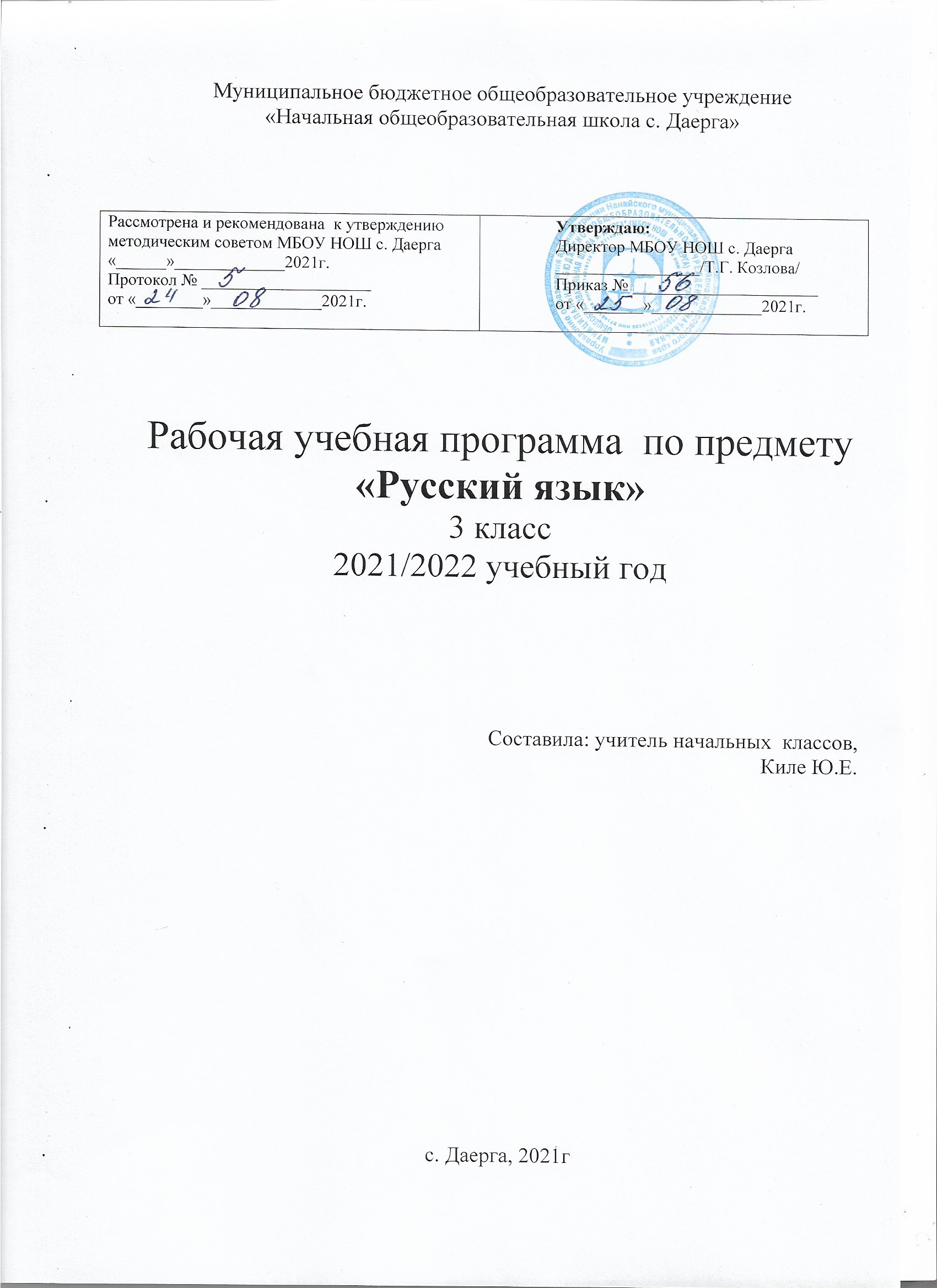 Пояснительная записка.           Настоящая рабочая программа разработана в соответствии с основными положениями Федерального государственного образовательного стандарта начального общего образования, Концепцией духовно-нравственного развития и воспитания личности гражданина России, планируемыми результатами начального общего образования, требованиями Примерной основной образовательной программы ОУ и ориентирована на работу по учебно – методическому комплекту «Перспектива» программы для начальной школы  Л.Ф. Климановой, Т.В. Бабушкиной учебник «Русский язык» 3 класс М.: Просвещение, 2015 Л.Ф. Климановой, Т.В. Бабушкиной рабочая тетрадь в двух частях «Русский язык» 3 класс М.: Просвещение, 2015Электронное приложение к учебнику «Русский язык» 3 класс          Рабочая программа  составлена на основе авторской программы Л.Ф. Климановой, Т.В. Бабушкиной 2013 г. в полном соответствии.
Общая характеристика учебного предмета.Она разработана в целях конкретизации содержания образовательного стандарта с учетом межпредметных и внутрипредметных связей, логики учебного процесса и возрастных особенностей младших школьников. 
         В  содержании курса раскрываются основные функции языка — быть средством общения, познания мира и воздействия на него. Понятие «общение» становится предметом изучения и придает всему курсу коммуникативную направленность. Общение — это не просто передача и восприятие информации. Это процесс взаимодействия двух (или более) партнеров (собеседников). В общении выделяются: определенные условия общения, конкретная цель и результат коммуникации (материальный, духовный и др.).    Собеседник-слушатель и собеседник-читатель должны уметь анализировать речь партнера, осмысливать ее, выделять главное. Собеседникам необходимо взаимопонимание и получение общего, итогового результата общения. Осмысление ситуаций общения делает актуальным вопрос об отборе языковых средств для лучшего взаимопонимания партнеров. Подобная коммуникативная направленность курса предполагает активное развитие всех видов речевой деятельности: умения читать и писать, слушать и говорить.Языковые понятия в новой системе не даются в готовом виде на  иллюстративно-объяснительной основе. Их усвоение начинается с коммуникативно-речевых ситуаций, обеспечивающих главный переход от наблюдений за языковыми фактами к их систематизации, к обобщению с тем, чтобы опять вернуть их в речь и осмыслить, как они работают в текстах различной стилистической направленности.Текст в новой системе рассматривается как результат (продукт) речевой деятельности. Такой подход к тексту позволяет объединить изучение грамматики и лексики с развитием речевых умений учащихся, стимулирует детей на создание собственных текстов.Учебный предмет «Русский язык». Познавательная направленность курса обеспечивает усвоение языка как важнейшего инструмента познавательной деятельности человека, как средства познания и развития речевого мышления. Мы познаем мир через родной язык, его знаковую систему, т. е. через языковой знак, который является символическим «заместителем» реальности (языковой знак имеет план содержания — семантическая сторона и план выражения — фонетическая и формально-грамматическая сторона).Цели обученияПрограмма направлена на достижение следующих целей:формирование  специальных умений и навыков по разделам программы;развитие речи, мышления, воображения, способности выбирать средства языка в соответствии с условиями общения, развитие интуиции и чувства языка;освоение  первоначальных знаний по лексике, фонетике, грамматике русского языка, овладение элементарными способами анализа изучаемых явлений русского языка;овладение  умениями правильно писать и читать; участвовать в диалогах, составлять несложные монологические высказывания;воспитание  позитивного эмоционально-ценностного отношения к родному языку, чувства сопричастности к сохранению его уникальности и чистоты, пробуждение познавательного интереса к родному слову, стремления совершенствовать свою речь.Задачи программы:развивать все виды речевой деятельности (умения писать, читать, слушать и говорить), а также речевое мышление учащихся;обеспечивать усвоение программного материала по языку (по фонетике, графике, лексике, грамматике, орфографии); стимулировать развитие коммуникативно-речевых умений и навыков;пользоваться формулами речевого этикета в различных ситуациях общения;формировать представление о языке как о жизненно важном средстве общения, которое представляет учащимся широкие возможности для выражения собственных мыслей в общении с другими людьми и для познания окружающего мира;обеспечивать развитие функциональной грамотности учащихся на основе интеграции в изучении языка и речи учащихся;развивать интерес к изучению русского языка, воспитывать чувство любви и уважения к языку как величайшей культурной ценности народа;развивать творческие способности детей, их стремление к созданию собственных текстов. Место предмета в базисном учебном планеВ соответствии с  федеральным базисным учебным планом и учебным планом школы рабочая программа составлена по  программе авторов Л.Ф.Климановой, Т.В.Бабушкиной из расчета  5 часов в неделю, 170 часов в год.  Программа состоит из разделов курса,  темы различных учебных занятий. Каждый раздел темы имеет свою комплексно - дидактическую цель, в которой заложены специальные знания и умения. Принцип построения рабочей программы предполагает целостность и завершенность, полноту и логичность построения единиц учебного материала в виде разделов, внутри которых учебный материал распределен по темам. Из разделов формируется учебный курс по предмету. Основные содержательные линииЯзыковой материал представлен на основе федерального компонента государственного стандарта начального общего образования. Курс данной программы включает следующие содержательные линии: систему грамматических понятий, относящихся к предложению (предложение, виды предложений, составные части предложений), к слову (состав слова, части речи в их соотношении с членами предложений), к фонетике (звуки, разряды звуков, сильная и слабая позиция звуков, анализ звучащего звука и буквы, обозначение звуков буквами и т.д.), а также совокупность правил, определяющих написание слов (орфографию).Главные направления работы по учебно-методическому комплекту:развитие и совершенствование основных видов речевой деятельности (говорение, слушание, чтение, письмо, мысленная речь);формирование научных, доступных младшим школьникам представлений о лингвистических понятиях и орфографических явлениях, необходимых и достаточных для дальнейшего обучения родному языку, а также формирование умений и навыков использовать их в практике устной и письменной речи;активизация мыслительной , познавательно-языковой и речевой деятельности учащихся разных уровней подготовленности к изучению русского языка;создание у школьников устойчивой мотивации к изучению русского языка, воспитание чувства уважения к слову и к русскому языку в целом.Содержание курса (перечень тем):«Мир общения. Повторяем – узнаем новое» - 14 часов«Язык – главный помощник в общении» - 40 часов«Состав слова» - 13 часов«Части речи» - 3 часа«Имя существительное» - 41 час«Местоимение» - 3 часа«Глагол» - 30 часов«Имя прилагательное» - 14 часов«Повторение» -12 часовПланируемые результаты обучения по курсу «Русский язык» (авт. Л. Ф. Климанова, Т. В. Бабушкина) 3 класс              Планируемые результаты изучения курса «Русский язык» (авт. Л. Ф. Климанова, Т. В. Бабушкина) по годам обучения, представленные в разделе Приложение, разработаны в соответствии с особенностями структуры и содержания данного курса и являются ориентирами, помогающими учителю разрабатывать свою рабочую программу. Вспомогательный и ориентировочный характер представленных планируемых результатов позволяет учителю корректировать их в соответствии с учебными возможностями учащихся, собственными профессиональными взглядами, материально-техническими и другими условиями образовательного учреждения. Личностные результаты             Обучающийся научится:испытывать  чувство гордости за свою Родину, российский народ и историю России при работе с текстами об истории и культуре нашей страны, древних и современных городах, известных людях;осознавать свою этническую и национальную принадлежность;относиться с уважением к представителям других народов;уважительно относиться к иному мнению;понимать практическую значимость получаемых знаний по русскому языку;соблюдать правила поведения на уроке и в классе;развивать навыки сотрудничества с одноклассниками и со взрослыми;конструктивно разрешать проблемные ситуации;оценивать свои успехи в освоении языка.              Обучающийся получит возможность научиться:сформировать целостный социально ориентированный взгляд на мир в его органичном единстве и разнообразии природы, народов, культур и религий; воспринимать окружающий мир как единый «мир общения»;эффективно общаться с окружающим миром (людьми, природой, культурой) для успешной адаптации в обществе;сформировать  и использовать свои коммуникативные и литературно-творческие способности;осваивать духовно-нравственные ценности при работе с текстами о мире, обществе, нравственных проблемах;стремиться совершенствовать свою речь и общую культуру;             сформировать эстетические чувства при работе с поэтическими и прозаическими произведениями          Метапредметные результаты             Обучающийся научится:ориентироваться в пространстве учебника с помощью знаков навигации;понимать цели и задачи учебной деятельности;находить ответы на  проблемные вопросы;  пользоваться различными алгоритмами, предлагаемыми в учебнике (рубрики «Шаги к умению», «Узелки на память»);самостоятельно оценивать свои достижения или промахи;пользоваться знаково-символическими средствами в учебных целях (схема речевого общения, рисунок-схема состава слова, рисунок-схема частей речи);пользоваться справочной литературой (словарями);развивать логическое мышление при сравнении различных языковых единиц (слово, словосочетание, предложение; корневые и аффиксальные морфемы; главные и второстепенные члены предложения и др.) и при классификации языковых единиц по различным критериям;развивать речь при анализе художественных и научных текстов и при составлении собственных текстов различных видов.             Обучающийся получит возможность научиться:делать самостоятельные выводы;находить выход из проблемных ситуаций;определять цель и дидактическую значимость предлагаемых учебных заданий;выступать в разных ролевых функциях (учитель — ученик), предусмотренных заданиями;         Предметные результатыРазвитие речи. Речевое общение             Обучающийся научится:понимать, что язык является главным средством общения людей, помогающее выразить мысли и чувства;относиться к русскому языку как к великой ценности и культурному достоянию народа;анализировать речевую модель общения: речь партнера (собеседника) по общению, цель и тему общения, его результат;понимать речевые задачи общения: что-то сообщить (проинформировать, известить), одобрить (поддержать, похвалить, согласиться, подтвердить), возразить (оспорить, покритиковать, убедить), объяснить (уточнить, побудить, доказать, посоветовать, воодушевить); выбирать языковые средства в зависимости от ситуации общения;контролировать и корректировать своё высказывание в зависимости от ситуации общения;правильно использовать в общении вспомогательные средства: мимику, жесты, выразительные движения, интонацию, логические ударения, паузы в соответствии с культурными нормами; различать диалогическую и монологическую речь;составлять диалоги, основанные на известных правилах продуктивного общения;составлять устные тексты различных типов: повествование, описание, рассуждение;пересказывать текст с помощью опорных слов, с ориентировкой на главную мысль высказывания;писать изложения по составленному плану;составлять рассказы по серии картинок, на предложенную тему, по личным впечатлениям.             Обучающийся получит возможность научиться:совершенствовать свою устную речь на фонетическом, лексическом и синтаксическом уровнях;говорить выразительно, понятно, логично, чётко формулируя мысль в словесной форме; говорить связно в нормальном темпе, соблюдая необходимые нормы орфоэпии;делать полный и краткий пересказ текста;устранять в текстах шаблонные фразы и выражения, передавать своё отношение к высказанному;исключать из речи слова со значением неодобрения («кривляка», «худосочный», «здоровенный» и др.);совершенствовать культуру речевого общения: соблюдать нормы речевого этикета, уметь выразить просьбу, пожелание, благодарность, извинение; уметь поздравить или пригласить друзей, вести разговор по телефону, правильно обратиться к собеседнику;соблюдать культуру письменного общения: писать буквы, предложения в соответствии с правилами русской графики и орфографии, соблюдать аккуратность в ведении записей, чёткость и аккуратность выполнения письменных работ.Главный помощник в общении — родной языкФонетика, графика, орфография             Обучающийся научится:проводить звукобуквенный анализ слов;определять ударение в словах;делить слова на слоги и на части для переноса;находить в тексте слова с девятью изученными ранее основными орфограммами (употребление прописной буквы, безударные гласные, звонкие и глухие согласные звуки в корнях слов, буквосочетания жи—ши, ча—ща, чу—щу, чк, чн, щн; непроверяемые написания; разделительные мягкий и твёрдый знаки, непроизносимые согласные звуки, удвоенные согласные в корне, перенос слов), применять нужный алгоритм для написания этих орфограмм;верно употреблять мягкий знак на конце имен существительных после шипящих с учётом рода имен существительных;правильно писать «не» с глаголами;использовать нужный алгоритм проверки всех изученных орфограмм; писать под диктовку тексты (55—65 слов), включающие слова с изученными орфограммами.             Обучающийся получит возможность научиться:верно произносить слова с «проблемным» ударением, с особенностями произношения, определяемым по орфоэпическому словарю;формировать представление о единообразии написания слова, морфем; писать мягкий знак на конце глаголов неопределенной формы после буквы ч.Лексика             Обучающийся научится:различать лексическое значение и звукобуквенную форму слова;сравнивать слова по значению и по форме (синонимы, антонимы, омонимы);распознавать в тексте синонимы и антонимы; находить необходимую информацию о значении слова в лингвистических словарях;сопоставлять значения слов на основе их двусторонних моделей;объяснять прямое и переносное значение слова, понимать причины появления многозначности.             Обучающийся получит возможность научиться:понимать различие основной функции имён и личных местоимений;объяснять устройство и назначение толкового словаря, словаря синонимов и антонимов;различать мотивированные и немотивированные названия. Состав слова (морфемика)             Обучающийся научится:разбирать слова по составу, выделяя в них приставку, корень, суффикс, окончание;выделять в слове основу и окончание;составлять с помощью условных обозначений схему состава слова;различать однокоренные слова и разные формы одного слова;объяснять значение, которое привносят в слово приставка и суффикс;образовывать новые слова с предложенными приставками и суффиксами;правильно писать приставки, формировать представление о единообразии их написания;понимать роль окончания для связи слов в предложении и словосочетании.             Обучающийся получит возможность научиться:находить в корнях слов исторические фонетические чередования согласных звуков (река — реченька, снег — снежок, бег — бежать);образовывать сложные слова на базе предложенных сочетаний слов, разбирать сложные слова по составу.Морфология             Обучающийся научится:определять части речи (имя существительное, имя прилагательное, глагол) по обобщённому значению предметности, действия, признака и по вопросам;правильно употреблять слова разных частей речи в собственных высказываниях.Имя существительное             Обучающийся научится:различать одушевлённые и неодушевлённые, собственные и нарицательные имена существительные;определять число имён существительных;определять род имён существительных, согласовывать с ними слова других частей речи;определять падеж имени существительного по предложенному алгоритму;изменять имена существительные по падежам.             Обучающийся получит возможность научиться:верно употреблять в речи имена существительные с «проблемным» определением рода;сопоставлять написание имён существительных женского и мужского рода с шипящими согласными на конце;образовывать формы множественного числа имён существительных при наличии вариантных окончаний;разбирать имя существительное как часть речи (начальная форма, собственное или нарицательное, одушевлённое или неодушевлённое, род, число, падеж).Местоимение             Обучающийся научится:сравнивать по значению и по функции имена существительные и личные местоимения;употреблять личные местоимения в речи.            Обучающийся получит возможность научиться:устранять повторы слов в предложении, используя личные местоимения.ГлаголОбучающийся научится:распознавать глаголы в тексте на основе их значения и грамматических признаков;определять времена глаголов;образовывать глагольные формы настоящего, прошедшего и будущего времени;определять число глаголов;верно писать частицу «не» с глаголами;писать мягкий знак в глаголах неопределенной формы.Обучающийся получит возможность научиться:	обоснованно применять нужные формы глаголов в собственных устных высказываниях и в письменной речи.Имя прилагательное             Обучающийся научится:находить имена прилагательные в тексте на основе их значения и грамматических признаков;определять связь имени прилагательного с именем существительным;верно писать безударные окончания имён прилагательных, используя предложенный алгоритм.Обучающийся получит возможность научиться:делать разбор имени прилагательного как части речи: определять род, число и падеж имени прилагательного;объяснять роль имён прилагательных в речи;использовать имена прилагательные в собственных речевых произведениях.СинтаксисСловосочетание             Обучающийся научится:объяснять различия слова, предложения и словосочетания на основе их главной функции — быть средством номинации или средством выражения законченной мысли;составлять словосочетания по заданным моделям;находить словосочетания в предложении.Предложение             Обучающийся научится:определять тип предложения по цели высказывания и по интонации;находить главные члены предложения — подлежащее и сказуемое;находить второстепенные члены предложения (без их разграничения);устанавливать связь между членами предложения по вопросам;находить в предложении однородные члены.              Обучающийся получит возможность научиться:верно ставить знаки препинания при однородных членах предложения.Текст             Обучающийся научится:отличать текст от простого набора предложений;устанавливать связь между предложениями в тексте;определять тему и основную мысль текста;озаглавливать текст;выделять в тексте вступление, основную часть и заключение;составлять план текста;распознавать типы текстов (описание, повествование, рассуждение).             Обучающийся получит возможность научиться:различать художественные и научные тексты;составлять тексты разных типов.      Учащиеся смогут использовать приобретённые знания и умения в практической деятельности и в повседневной жизни.адекватно воспринимать звучащую речь – рассказ учителя, высказывания сверстников, детские радиопередачи, аудиозаписи и др.;создавать несложные монологические тексты на доступные детям темы в форме повествования и описания;соблюдать орфоэпические нормы;передавать в письменной форме несложные тексты по интересующей младшего школьника тематике;владеть нормами русского речевого этикета в ситуациях повседневного и учебного общения (приветствие, прощание, благодарность.).	Информационно-методическое обеспечениеКалендарно – тематическое планирование по курсу «Русский язык» (170)-№п/пАвторыНазваниеГод изданияИздательство1Л.Ф.Климанова, Т.В.Бабушкина. Рабочие программы. Русский язык. 2015г.Москва. Просвещение. 2Л.Ф.Климанова, Т.В.БабушкинаРусский язык. Методическое пособие с поурочными разработками 3 класс. 2015г.Москва. Просвещение. 3Л.Ф.Климанова, Т.В.Бабушкина. Русский язык. Учебник. 3 класс 2015г.Москва. Просвещение. 4Л.Ф.Климанова, Т.В.Бабушкина. Русский язык. Рабочая тетрадь.2015гМосква. Просвещение.№Тема урокаСодержание урокаПланируемые результаты в соответствии с ФГОСПланируемые результаты в соответствии с ФГОСПланируемые результаты в соответствии с ФГОСПланируемые результаты в соответствии с ФГОСПрактическая частьДатаДатаДатаДата№Тема урокаСодержание урокаПредметные результатыПредметные результатыУУДЛичностные результатыПрактическая частьпланпланфактфактМир общения. Повторяем – узнаем новое 15 чМир общения. Повторяем – узнаем новое 15 чМир общения. Повторяем – узнаем новое 15 чМир общения. Повторяем – узнаем новое 15 чМир общения. Повторяем – узнаем новое 15 чМир общения. Повторяем – узнаем новое 15 чМир общения. Повторяем – узнаем новое 15 чМир общения. Повторяем – узнаем новое 15 чМир общения. Повторяем – узнаем новое 15 чМир общения. Повторяем – узнаем новое 15 чМир общения. Повторяем – узнаем новое 15 чМир общения. Повторяем – узнаем новое 15 ч1Собеседники. Диалог.Почему каждому человеку необходимо знать родной язык? Построение предложений, составление рассказа.Анализировать речевую модель общения: речь партнёра (собеседника) по речевому общению, цель и тему общения, его результат;Анализировать речевую модель общения: речь партнёра (собеседника) по речевому общению, цель и тему общения, его результат;Формировать  мотивацию к общению; желание изучать языкТекущий контроль: устный опрос, работа с карточками2Собеседники. Диалог.Как можно проверить написание выписанных вами слов?Определять темы текстов, выбор заглавия.Составление (устно) текстов-рассужденийСовершенствовать культуру речевого общения: соблюдать нормы речевого этикета, уметь выразить просьбу, пожелание, благодарность, извинение;Совершенствовать культуру речевого общения: соблюдать нормы речевого этикета, уметь выразить просьбу, пожелание, благодарность, извинение;Формировать  личностные качества в процессе общенияТекущий контроль: устный опрос, работа с карточками3Собеседники. Диалог.Из чего строятся составленные вами тексты? Что такое предложение?Находить в текстах  предложений, разных по цели высказывания и по интонации.Поздравлять, приглашать друзей, вести разговор по телефону, правильно обращаться к собеседнику;Поздравлять, приглашать друзей, вести разговор по телефону, правильно обращаться к собеседнику;Проявлять к собеседнику внимание, терпениеТекущий контроль: устный опрос4Собеседники. Диалог.С какой целью люди общаются (вступают в диалог)? Определить цель общения людей между собой.Правильно использовать в общении вспомогательные средства: мимику, жесты, выразительные движения, интонацию, логическое ударение, паузы — в соответствии с культурными нормами;Правильно использовать в общении вспомогательные средства: мимику, жесты, выразительные движения, интонацию, логическое ударение, паузы — в соответствии с культурными нормами;Понимать значение языка как основного средства общения людей, помогающего выражать мысли и чувства;Фронтальный опрос. Работа в паре5Собеседники. Диалог.Каким должен быть разговор двух людей?Составлять диалоги, основанные на известных правилах продуктивного общения;Составлять диалоги, основанные на известных правилах продуктивного общения;Составлять диалоги, основанные на известных правилах продуктивного общения;Формирование эстетических потребностей, ценностей и чувствТекущий контроль: устный опрос, работа с карточками6Собеседники. Диалог.С каким человеком хочется дружить  — с вежливым или с грубым?Определять связь главной мысли текста и его настроения.Составлять диалоги, основанные на известных правилах продуктивного общения;Составлять диалоги, основанные на известных правилах продуктивного общения;Осмыслять культурную значимость орфографически верной письменной речиФронтальный опрос. Самостоятельная работа7Культура устной и письменной речиКакую цель люди ставят перед собой при общении?Контролировать и корректировать своё высказывание в зависимости от ситуации общения;Аккуратность в ведении записей, чёткость и красоту выполнения письменных работ.Аккуратность в ведении записей, чёткость и красоту выполнения письменных работ.Формирование уважительного отношения к иному мнениюФронтальный опрос8Культура устной и письменной речи Словарный диктант № 1С какой целью человек может обращаться к другому человеку? Одинаковые ли виды предложений при этом используются? Контролировать и корректировать своё высказывание в зависимости от ситуации общения;Аккуратность в ведении записей, чёткость и красоту выполнения письменных работ.Аккуратность в ведении записей, чёткость и красоту выполнения письменных работ.Формировать уважительное отношение и интерес к художественным произведениямФронтальный опрос. Работа в паре9Текст.Что такое текст, какими особенностями он обладает?Составлять устные тексты различных типов: повествование, описание, рассуждение;Использовать в общении тексты разных типов составлять Использовать в общении тексты разных типов составлять Формировать отношение к языку как к великой ценности и культурному достоянию русского народа.Текущий, тестовый контроль10Текст. Виды текстов.Могут ли тексты иметь общую  тему, но разную главную мысль? Пересказывать текст с помощью опорных слов, с ориентировкой на главную мысль высказывания;Использовать в общении тексты разных типовИспользовать в общении тексты разных типовФормировать уважительное отношение и интерес к художественным произведениямТекущий. Работа по карточкам 11Списывание текстов различных типов.Какие виды текста вы знаете?Делать полный и краткий пересказ текста;Делать полный и краткий пересказ текста;Овладение способностью принимать и сохранять цели и задачи учебной деятельностиФормировать отношение к языку как к великой ценности и культурному достоянию русского народа.Работа в паре.Текущий12Текст. Обучающее изложение по тексту К. Паустовского (учебник, ч.1 с. 23 упр. 31)Могут ли в одном тексте быть части, относящиеся к разным типам текста?Составлять рассказы по серии картинок, на предложенную тему, по личным впечатлениям;Составлять рассказы по серии картинок, на предложенную тему, по личным впечатлениям;Соблюдать аккуратность в ведении записей, чёткость и красоту выполнения письменных работ.Формирование уважительного отношения к иному мнениюТекущий. Индивидуальный13Контрольный диктант № 1 с грамматическим заданием (стартовый)Записывать под диктовку слова без ошибок, пропусков и искажений;Записывать под диктовку слова без ошибок, пропусков и искажений;Составлять предложения на заданную темуВоспитывать внимательное отношение к использованию слова в художественной речи Диктант14Текст. Работа над ошибками.Делать полный и краткий пересказ текста;Делать полный и краткий пересказ текста;Овладение способностью принимать и сохранять цели и задачи учебной деятельностиФормирование алгоритма своего действия.Текущий.Фронтальный15Обобщение знаний по разделу «Мир общения. Повторяем – узнаем новое»Язык – главный помощник в общении – 40 часовЯзык – главный помощник в общении – 40 часовЯзык – главный помощник в общении – 40 часовЯзык – главный помощник в общении – 40 часовЯзык – главный помощник в общении – 40 часовЯзык – главный помощник в общении – 40 часовЯзык – главный помощник в общении – 40 часовЯзык – главный помощник в общении – 40 часовЯзык – главный помощник в общении – 40 часовЯзык – главный помощник в общении – 40 часовЯзык – главный помощник в общении – 40 часовЯзык – главный помощник в общении – 40 часов16Язык – главный помощник в общенииИз чего состоит устная речь?Научаться правильно передавать звуки буквамиНаучаться правильно передавать звуки буквамиНаучаться анализировать, делать выводы, сравнивать.Формирование уважительного отношения к иному мнениюФронтальный. Индивидуальный17Звуки и буквыЧем отличаются звуки от букв?Научаться правильно передавать звуки буквамиНаучаться правильно передавать звуки буквамиНаучаться анализировать, делать выводы, сравнивать.Формировать уважительное отношение и интерес к художественным произведениямТекущий. Индивидуальный. Работа по карточкам18Звуки и буквыЧто вы знаете о звуках, буквах, словах?Проводить звуко-буквенный анализ слов;Проводить звуко-буквенный анализ слов;Комментировать собственные действия при выполнении заданияФормировать чувство гордости за родной язык и стремление освоить его лексическое богатствоТестовый контроль19Слог, ударениеИз чего состоят слова?Определять самостоятельно ударение в словах, делить слова на слоги;Определять самостоятельно ударение в словах, делить слова на слоги;Классификация слов. Ориентировка в звуковой структуре слов.Формировать потребность к постоянному обогащению  своего словаряРабота в паре.Самопроверка.Взаимоконтроль20Девять правил орфографии.Почему, иногда ударение называют волшебником?Определять самостоятельно ударение в словах, делить слова на слоги;Определять самостоятельно ударение в словах, делить слова на слоги;Уметь пользоваться справочной лингвистической литературой;Объяснять, что язык является главным средством общения людей, помогающим выразить их мысли и чувства, что язык — это великая ценность и культурное достояние русского народа;Фронтальный опрос. 21Прописная буква в именах собственных.Когда в русской письменной речи употребляется заглавная буква?Развивать умение распознавать имена, отчества и фамилии людей, клички животных, названия населенных пунктов и писать их с заглавной буквы.Развивать умение распознавать имена, отчества и фамилии людей, клички животных, названия населенных пунктов и писать их с заглавной буквы.Овладение способностью принимать и сохранять цели и задачи учебной деятельностиУважительно относиться к истории своего Отечества, в том числе и к истории языка;Текущий и индивидуальный опрос22Буква безударных гласных.Почему безударные гласные в корне – это орфограмма?Обозначать на письме безударные гласные звуки в корне слова, проверяемые ударением.Обозначать на письме безударные гласные звуки в корне слова, проверяемые ударением.Выполнять взаимопроверку учебного задания и вносить корректировкуРазвитие навыков сотрудничества со взрослыми и сверстникамиТестирование. Работа по карточкам23Проверяемые и непроверяемые безударные гласные в корне слова.Буквы каких гласных звуков нужно проверять?Обозначать на письме безударные гласные звуки в корне слова, проверяемые ударением.Обозначать на письме безударные гласные звуки в корне слова, проверяемые ударением.Комментировать собственные действия при выполнении заданияФормировать уважительное отношение и интерес к художественным произведениямТекущий.Индивидуальный24Проверяемые и непроверяемые безударные гласные в корне слова.Буквы каких гласных звуков нужно проверять?Обозначать на письме безударные гласные звуки в корне слова, проверяемые ударением.Обозначать на письме безударные гласные звуки в корне слова, проверяемые ударением.Комментировать собственные действия при выполнении заданияФормировать уважительное отношение и интерес к художественным произведениямРабота в паре. Тестирование.Сам. работа25Проверяемые и непроверяемые парные по глухости звонкости согласные в корне слова.Написание каких букв согласных надо проверять?Подбирать слова и проверять парные согласные.Подбирать слова и проверять парные согласные.Объективно оценивать свой уровень усвоения знаний;Понимать значение умелого владения устной и письменной речью для определения социального статуса человека, для целей общения; Фронтальный. Индивидуальный26Тематическая работа по теме № 1 по теме «Безударная гласная в корне и проверяемые и непроверяемые парные согласные в корне Написание каких букв согласных надо проверять?Записывать под диктовку слова без ошибок, пропусков и искажений;Записывать под диктовку слова без ошибок, пропусков и искажений;Уметь применять полученные теоретические знания для решения практических задач.Перевод  внешней речи на внутренний план.Тестовые задания. 27Непроизносимые согласные.В каких случаях в слове могут оказаться непроизносимые согласные?Вспомнить правило написания непроизносимых согласныхВспомнить правило написания непроизносимых согласныхОсуществлять взаимный контроль в совместной деятельностиФормирование чувства гордости за свою Родину, российский народ и историю РоссииИндивидуальный опрос.Текущий. Фронтальный28Непроизносимые согласные.В каких случаях в слове могут оказаться непроизносимые согласные?Вспомнить правило написания непроизносимых согласныхВспомнить правило написания непроизносимых согласныхОсуществлять взаимный контроль в совместной деятельностиФормирование чувства гордости за свою Родину, российский народ и историю РоссииФронтальный опрос. Сам. работа с проверкой по образцу29Разделительный твёрдый и мягкий знаки.В каком месте в слове пишется мягкий знак? В какой части слова употребляется разделительный твердый знак? Повторить правила написания разделительного твердого и мягкого знаков.Повторить правила написания разделительного твердого и мягкого знаков.Овладение способностью принимать и сохранять цели и задачи учебной деятельностиРасширять знания об окружающем мире, формировать патриотические чувства, интерес к родному краю, его истории и природеФронтальный опрос.30Развитие речи. Обучающее изложение по тексту Н. Сладкова (учебник, ч.1, стр. 50, упр. 76)Перед какими буквами пишется разделительный мягкий знак? Повторить правила написания разделительного твердого и мягкого знаков.Повторить правила написания разделительного твердого и мягкого знаков.Умение проводить сравнительный анализРазвитие самостоятельности и личной ответственности за свои поступкиФронтальный опрос.Изложение31Удвоенные согласныеКак уточнить написание слов с удвоенными согласными? Закрепить знания об орфограмме «Удвоенные согласные».Закрепить знания об орфограмме «Удвоенные согласные».Уметь применять полученные теоретические знания для решения практических задач.Формирование уважительного отношения к иному мнениюВыборочный диктант.Фронтальный опрос32 Правописание буквосочетаний жи-ши, ча-ща, чу-щу, чк, чн, щн Какие орфограммы вы знаете?Находить в тексте слова с изученными орфограммами, объяснять их;Находить в тексте слова с изученными орфограммами, объяснять их;Сопоставление коммуникативно-речевых ситуаций. Формирование чувства гордости за свою РодинуФронтальный опрос33 Правописание буквосочетаний жи-ши, ча-ща, чу-щу, чк, чн, щн Какие орфограммы вы знаете?Находить в тексте слова с изученными орфограммами, объяснять их;Находить в тексте слова с изученными орфограммами, объяснять их;Сопоставление коммуникативно-речевых ситуаций. Формирование чувства гордости за свою Родину Тестирование.Выборочное списывание.34Перенос слова.Какие правила переноса слов со строки на строку вы уже знаете?Выбирать варианты переноса словВыбирать варианты переноса словОсуществлять взаимный контроль в совместной деятельностиФормирование чувства гордости за свою Родину, российский народ и историю РоссииФронтальный опрос35Контрольный диктант № 2  по теме «Девять правил орфографии» с грамматическим заданиемЗаписывать под диктовку слова без ошибок, пропусков и искажений;Формулировать речевое высказывание и аргументировать своё мнение. Формулировать речевое высказывание и аргументировать своё мнение. Формирование эстетических потребностей, ценностей и чувствКонтрольный диктантЗаписывать под диктовку слова без ошибок, пропусков и искажений;36Работа над ошибками. Работа с изученными орфограммами. Что рассказало словоДелать полный и краткий пересказ текста;Делать полный и краткий пересказ текста;Излагать своё мнение и аргументировать свою точку зрения и оценки событий.Развитие навыков сотрудничества со взрослыми и сверстникамиРабота в паре. Творческие работы37Что рассказало слово.Легко ли вам было меня понять без слов?Определять основные функции слова.Определять основные функции слова.Готовность слушать собеседника и вести диалогФормирование чувства гордости за свою Родину, российский народ и историю РоссииФронтальный. Работа в паре38Что рассказало слово Для чего используется слово? Определять основные функции слова.Определять основные функции слова.Выполнять взаимопроверку учебного задания и вносить корректировкуФормирование уважительного отношения к иному мнениюТекущий контроль: устный опрос, работа по карточкам39Что рассказало слово Как оно устроено?Каллиграфически правильно списывать слова, предложения и тексты;Каллиграфически правильно списывать слова, предложения и тексты;Комментировать собственные действия при выполнении заданияФормирование уважительного отношения к иному мнению, истории и культуре других народовФронтальный опрос самостоятельная работа40Что рассказало словоКак устроено слово?Составлять словосочетания по заданным моделям;Составлять словосочетания по заданным моделям;Осуществлять взаимный контроль в совместной деятельностиФормировать потребность к постоянному обогащению  своего словаряТестовый контроль. Индивидуальный опрос41Проверка знаний учащихся. Контрольное списывание. № 1Записывать слова без ошибок, пропусков и искажений;Записывать слова без ошибок, пропусков и искажений;Овладение способностью принимать и сохранять цели и задачи учебной деятельностиУмение выражать свои мысли.Формировать потребность к постоянному обогащению  своего словаряКонтрольное списывание42Работа над ошибкамиДелать полный и краткий пересказ текста;Делать полный и краткий пересказ текста;Овладение способностью принимать и сохранять цели и задачи учебной деятельностиОсознание алгоритма своего действия. Перевод  внешней речи на внутренний план.Фронтальный опрос.Работа по карточкам43Синонимы.Можем ли мы утверждать, что, сколько существует в мире слов, явлений, понятий, столько существует и слов?Углубить знания о синонимах, об их роли в русском языке.Углубить знания о синонимах, об их роли в русском языке.Излагать своё мнение и аргументировать свою точку зрения и оценки событий.Формирование чувства гордости за свою Родину, российский народ и историю РоссииТекущий контроль: устный опрос, работа по карточкам44Употребление синонимов в тексте.Какое определение синонимов мы знаем? Чем они могут различаться?Расположение синонимов по степени возрастания признака.Составление предложений с фразеологизмами.Расположение синонимов по степени возрастания признака.Составление предложений с фразеологизмами.Использовать алгоритмы для решения определённых задач;Формирование уважительного отношения к иному мнениюСамостоятельная работа. Работа в парах45Слово и его значение Антонимы.Какие слова называются антонимами?Нахождение антонимов в пословицах.Подбор антонимов к словам разных частей речи.Нахождение антонимов в пословицах.Подбор антонимов к словам разных частей речи.Комментировать собственные действия при выполнении заданияОсознание алгоритма своего действия. Перевод  внешней речи на внутренний план.Индивидуальный.Работа по карточкам46Слово и его значение Омонимы Словарный диктант № 2Какой словарь поможет нам  узнать значение слова?Расширить знания об омонимах; обогащать словарь новыми словами-омонимами.Расширить знания об омонимах; обогащать словарь новыми словами-омонимами.Осуществлять взаимный контроль в совместной деятельностиРазвитие навыков сотрудничества со взрослыми и сверстникамиТекущий контрольСловарный диктант47Многозначные слова.Сколько предметов может называть одно слово? Какие слова называются многозначными?Наблюдение за употреблением в различных контекстах многозначного слова в разных его значенияхНаблюдение за употреблением в различных контекстах многозначного слова в разных его значенияхВыполнять взаимопроверку учебного задания и вносить корректировкуФормирование эстетических потребностей, ценностей и чувствФронтальный опрос. Работа в паре48Слово и его значениеКак называют слова предметы окружающего мира?Научаться отличать имена нарицательные, имена собственныеНаучаться отличать имена нарицательные, имена собственныеКомментировать собственные действия при выполнении заданияОсознание алгоритма своего действия. Перевод  внешней речи на внутренний план. Мини-диктант, тестовый контроль.49Словосочетание Когда мы называем что-либо более подробно, что мы для этого используем?Словосочетание, составление и выделение словосочетаний из предложений, постановка вопроса от слова к словуСловосочетание, составление и выделение словосочетаний из предложений, постановка вопроса от слова к словуОвладение способностью принимать и сохранять цели и задачи учебной деятельностиУмение выражать свои мысли.Формировать потребность к постоянному обогащению  своего словаряТекущий.Фронтальный опрос.Самостоятельная работа50СловосочетаниеКак выделить в предложении словосочетания?Выделять словосочетание из предложений, постановка вопроса от слова к словуВыделять словосочетание из предложений, постановка вопроса от слова к словуОвладение способностью принимать и сохранять цели и задачи учебной деятельностиОсознание алгоритма своего действия. Перевод  внешней речи на внутренний план.Тестовый контроль.Индивидуальный опрос.Самостоятельная работа51Предложение Что такое предложение?Уметь определять вид предложения по цели их высказывания и интонации, ставить знаки препинания в конце слова.Уметь определять вид предложения по цели их высказывания и интонации, ставить знаки препинания в конце слова.Уметь пользоваться справочной лингвистической литературой;Развитие мотивов учебной деятельности и формирование личностного смысла ученияТекущий.Фронтальный52Главные члены предложенияА в предложении есть главные члены? Как они называются?Находить главные и второстепенные члены предложения, находить связь между ними по вопросам;Находить главные и второстепенные члены предложения, находить связь между ними по вопросам;Учиться выполнять взаимопроверку при выполнении учебного заданияОсознание алгоритма своего действия. Перевод  внешней речи на внутренний план.Работа по карточкам.Индивидуальный опрос53Главные члены предложенияКак верно найти главные члены предложения?Уметь  выделять главные  и второстепенные члены предложения, устанавливать связь между ними по вопросамУметь  выделять главные  и второстепенные члены предложения, устанавливать связь между ними по вопросамУчиться формулировать понятные высказывания в рамках учебного диалогаРазвитие мотивов учебной деятельности и формирование личностного смысла ученияТекущий. Работа в паре54Предложения с однородными членамиКакие члены предложения – главные или второстепенные – являются однородными в составленных вами предложениях?  Находить в тексте однородные члены предложения и их обозначения.Находить в тексте однородные члены предложения и их обозначения.Сравнивать различные языковые единицы (слова по значению и по звучанию; слово, словосочетание, предложение по их главной функции);Формирование чувства гордости за свою Родину, российский народ и историю РоссииФронтальный.Работа по карточкам55Предложения с однородными членамиКакие знаки препинания стоят между однородными членами?Уметь обозначать на письме интонацию перечисления в предложениях с однородными членамиУметь обозначать на письме интонацию перечисления в предложениях с однородными членамиОсуществлять взаимный контроль в совместной деятельностиФормирование эстетических потребностей, ценностей и чувств Диктант. 56Контрольный диктант № 3 по теме «Предложение» с грамматическим заданиемЗаписывать под диктовку слова без ошибок, пропусков и искажений;Формулировать речевое высказывание и аргументировать своё мнение. Формулировать речевое высказывание и аргументировать своё мнение. Формирование эстетических потребностей, ценностей и чувствКонтрольный диктантЗаписывать под диктовку слова без ошибок, пропусков и искажений;Состав слова - 13 ч.Состав слова - 13 ч.Состав слова - 13 ч.Состав слова - 13 ч.Состав слова - 13 ч.Состав слова - 13 ч.Состав слова - 13 ч.Состав слова - 13 ч.Состав слова - 13 ч.Состав слова - 13 ч.Состав слова - 13 ч.Состав слова - 13 ч.57Состав словаИз каких частей состоит слово?Составлять с помощью условных обозначений схему состава слова;Составлять с помощью условных обозначений схему состава слова;Уметь пользоваться алгоритмами, данными в учебнике (на форзаце — «Как разобрать слово по составу»);Понимать практическую значимость получаемых знаний по русскому языку;Фронтальный.Работа в перфокартах.Работа в парах58Корень.Дайте определение корня, приставки, суффикса, окончания?Разбирать слова по составу, выделяя в них приставку, корень, суффикс и окончание;Разбирать слова по составу, выделяя в них приставку, корень, суффикс и окончание;Уметь пользоваться алгоритмами, данными в учебнике (на форзаце — «Как разобрать слово по составу»);Развивать навыки сотрудничества с одноклассниками и со взрослыми;Работа в группах. 59Корень.Дайте определение корня, приставки, суффикса, окончания?Выделять  окончания у слов разных частей речи.Выделять  окончания у слов разных частей речи.Комментировать собственные действия при выполнении заданияФормирование чувства гордости за свою Родину, российский народ и историю РоссииТекущий.Индивидуальный.Работа с перфокартами60Корневые орфограммы.Можете ли вы объяснить, почему корень слова так назван?Различать однокоренные слова и формы одного слова;Различать однокоренные слова и формы одного слова;Выполнять взаимопроверку учебного задания и вносить корректировкуФормирование уважительного отношения к иному мнениюСамостоятельная работа с проверкой по образцу.Фронтальный опрос61Развитие речи. Изложение по тексту№1 К. Паустовского (рабочая тетрадь, ч.1, стр.86-87, упр. 144)Правильно ли говорить, что корень слова всегда пишется одинаково?Образовывать слова с заданными морфемами;Образовывать слова с заданными морфемами;Развивать логическое мышление при сравнении форм одного слова и однокоренных слов, при сравнении оттенков значения, которые привносят в слово разные морфемы, и т. п.;Уважительно и с интересом относиться к истории языка;Изложение 62Приставка.Как называется эта часть слова? Для чего она служит?Объяснять написание основных приставок русского языка, правильно писать приставки, формировать представление о единообразии их написанияОбъяснять написание основных приставок русского языка, правильно писать приставки, формировать представление о единообразии их написанияУметь пользоваться алгоритмами, данными в учебнике (на форзаце — «Как разобрать слово по составу»);Осваивать духовно-нравственные ценности при работе с текстами о мире, обществе, нравственных проблемах;Работа по карточкам.Фронтальный опрос63Приставка. Предлог.Что такое приставка? Предлог?Различать приставку и предлог;Различать приставку и предлог;Уметь делать выводы о значении знаний о составе слова для объяснения орфограмм.Стремиться совершенствовать свою речь и общую культуру;Индивидуальный. Фронтальный.64Суффикс.Какая общая часть есть в этих словах? Какой добавочный оттенок значения она придает?    Актуализировать и расширить знания о суффиксе как части словаАктуализировать и расширить знания о суффиксе как части словаОбогащать свой лексический состав словами, образованными по разным словообразовательным моделям;Формирование чувства гордости за свою Родину, российский народ и историю РоссииИндивидуальный.Текущий65Уменьшительно-ласкательные суффиксы.Что вы можете рассказать осуффиксе?Объяснять написание основных приставок русского языка, правильно писать приставки, формировать представление о единообразии их написания;Объяснять написание основных приставок русского языка, правильно писать приставки, формировать представление о единообразии их написания;Развивать логическое мышление при сравнении форм одного слова и однокоренных слов, при сравнении оттенков значения, которые привносят в слово разные морфемы, и т. п.;Формирование уважительного отношения к иному мнениюФронтальный.Текущий.Индивидуальный.Самостоятельная работа с взаимопроверкой  66Окончание и основа словаКакая роль окончания в слове?Выделять в слове основу и окончание;Выделять в слове основу и окончание;Развивать умение пользоваться знаково-символическими средствами в учебных целях (рисунок-схема состава слова, модель-схема состава слова);Развитие мотивов учебной деятельности и формирование личностного смысла ученияФронтальный.Индивидуальный67Окончание и основа словаЧто такое основа слова?Понимать роль окончания для связи слов в предложении и словосочетании;Понимать роль окончания для связи слов в предложении и словосочетании;Уметь делать выводы о значении знаний о составе слова для объяснения орфограмм.Развитие навыков сотрудничества со взрослыми и сверстникамиФронтальный.Индивидуальный.Работа в паре68Как образуются словаМогут ли приставки и суффиксы устаревать, исчезать из языка?Составлять с помощью условных обозначений схему состава слова;Составлять с помощью условных обозначений схему состава слова;Формулировать понятные высказывания в рамках учебного диалога и обосновывать своё мнениеФормирование чувства гордости за свою Родину, российский народ и историю РоссииРабота в паре.Фронтальный опрос69Как образуются словаКак вы думаете, важно ли знать, как устроено слово, как оно образовано?Иметь представление об исторических фонетических чередованиях согласных звуков в корнях слов.Иметь представление об исторических фонетических чередованиях согласных звуков в корнях слов.Уметь делать выводы о значении знаний о составе слова для объяснения орфограмм.Развитие самостоятельности и личной ответственности за свои поступкиФронтальный.Индивидуальный70Контрольный диктант № 4 по теме «Состав слова» с грамматическим заданиемЗаписывать под диктовку слова без ошибок, пропусков и искажений;Формулировать речевое высказывание и аргументировать своё мнение. Формулировать речевое высказывание и аргументировать своё мнение. Формирование эстетических потребностей, ценностей и чувствКонтрольный диктантЗаписывать под диктовку слова без ошибок, пропусков и искажений;71Работа над ошибками, допущенными в диктанте. Обобщение и закрепление изученного материала.Делать полный и краткий пересказ текста;Делать полный и краткий пересказ текста;Излагать своё мнение и аргументировать свою точку зрения и оценки событий.Развитие навыков сотрудничества со взрослыми и сверстникамиРабота в паре. Творческие работыЧасти речи 3чЧасти речи 3чЧасти речи 3чЧасти речи 3чЧасти речи 3чЧасти речи 3чЧасти речи 3чЧасти речи 3чЧасти речи 3чЧасти речи 3чЧасти речи 3чЧасти речи 3ч72Части речиДля чего надо знать части речи?Как верно определить, к какой части речи относится слово?Могут ли слова одинаково произноситься, но относиться к разным частям речи?Определять части речи, имя существительное, имя прилагательное, глагол, предлог, Определять части речи, имя существительное, имя прилагательное, глагол, предлог, Комментировать собственные действия при выполнении заданияРазвитие навыков сотрудничества со взрослыми и сверстникамиФронтальный.73Части речиУметь выделять части речи. Общее значение и вопросы как средство выделения частей речи.Уметь выделять части речи. Общее значение и вопросы как средство выделения частей речи.Выполнять взаимопроверку учебного задания и вносить корректировкуОсваивать духовно-нравственные ценности при работе с текстами о мире, обществе, нравственных проблемах;Фронтальный.Индивидуальный.Работа в паре74Части речи Уметь выделять части речи. Общее значение и вопросы как средство выделения частей речи.Уметь выделять части речи. Общее значение и вопросы как средство выделения частей речи.Выполнять взаимопроверку учебного задания и вносить корректировкуОсваивать духовно-нравственные ценности при работе с текстами о мире, обществе, нравственных проблемах;Фронтальный.Индивидуальный.Работа в паре75Контрольное списываниеЗаписывать под диктовку слова без ошибок, пропусков и искажений;Записывать под диктовку слова без ошибок, пропусков и искажений;Уметь применять полученные теоретические знания для решения практических задач.Осознание алгоритма своего действия. Перевод  внешней речи на внутренний план.Тестовый контрольИмя существительное – 41чИмя существительное – 41чИмя существительное – 41чИмя существительное – 41чИмя существительное – 41чИмя существительное – 41чИмя существительное – 41чИмя существительное – 41чИмя существительное – 41чИмя существительное – 41чИмя существительное – 41чИмя существительное – 41ч76Имя существительное. Что обозначают  имена существительные?Знать признаки имени существительногоЗнать признаки имени существительногоИзлагать своё мнение и аргументировать свою точку зрения и оценки событий.Относиться с уважением к представителям других народов;Фронтальный.Фронтальный.Работа по карточкам77Собственные и нарицательные имена существительные.Чем отличаются имена собственные от имен нарицательных?Знать отличия в орфографическом оформлении имен собственных и нарицательных; Знать отличия в орфографическом оформлении имен собственных и нарицательных; Излагать своё мнение и аргументировать свою точку зрения и оценки событий.Относиться с уважением к представителям других народов;Текущий контроль: устный опрос, карточки, практическая работа со схемами7879Одушевлённые и неодушевлённые имена существительные.Какие имена существительные относятся к одушевленным?Уметь различать одушевленные и неодушевленные имена существительные по вопросу и значению.Уметь различать одушевленные и неодушевленные имена существительные по вопросу и значению.Развивать умение пользоваться знаково-символическими средствами в учебных целях (рисунок-схема состава слова, модель-схема состава слова);Понимать практическую значимость получаемых знаний по русскому языку;Фронтальный.Работа по карточкам80Развитие речи. Сочинение – описание с использованием приёма олицетворения.(учебник , ч.1 стр. 143, упр. 251)Уметь выделять части речи. Общее значение и вопросы как средство выделения частей речи.Уметь выделять части речи. Общее значение и вопросы как средство выделения частей речи.Выполнять взаимопроверку учебного задания и вносить корректировкуОсваивать духовно-нравственные ценности при работе с текстами о мире, обществе, нравственных проблемах;Сочинение 81Число имен существительныхПочему имя существительное употреблено неверно? Как надо его изменить?Уметь определять  род имен существительных во множественном числеУметь определять  род имен существительных во множественном числеУметь делать выводы о значении знаний о составе слова для объяснения орфограмм.Эффективно общаться с окружающим миром (людьми, природой, культурой) для успешной адаптации;Работа по карточкам.Индивидуальный опрос82Изменение имён существительных по числам.Все ли существительные можно изменять по числам?
Уметь определить роль окончаний при изменении имен существительных по числам, определение рода имен существительных во множественном числеУметь определить роль окончаний при изменении имен существительных по числам, определение рода имен существительных во множественном числеУметь делать выводы о значении знаний о составе слова для объяснения орфограмм.Формировать коммуникативные и литературно-творческие способности;Текущий контроль. Выборочный диктант83Развитие речи. Обучающее изложение по тексту И. Тургенева (учебник, ч.1, стр. 149, упр. 363Правильно ли говорить, что корень слова всегда пишется одинаково?Образовывать слова с заданными морфемами;Образовывать слова с заданными морфемами;Излагать своё мнение и аргументировать свою точку зрения и оценки событий.Уважительно и с интересом относиться к истории языка;Изложение 84Контрольный диктант № 5 по теме «Имя существительное» с грамматическим заданиемЗаписывать под диктовку слова без ошибок, пропусков и искажений;Записывать под диктовку слова без ошибок, пропусков и искажений;Уметь применять полученные теоретические знания для решения практических задач.Воспитывать внимательное отношение к использованию слова в художественной речи Диктант85Работа над ошибками. Обобщение и закрепление изученного материала.Записывать под диктовку слова без ошибок, пропусков и искажений;Записывать под диктовку слова без ошибок, пропусков и искажений;Уметь применять полученные теоретические знания для решения практических задач.Осознание алгоритма своего действия. Перевод  внешней речи на внутренний план.Фронтальный. Работа по карточкам.  Самостоятельная работа.8687888990Род имён существительных.К какому роду могут относиться имена существительные? Как определить род имени существительного?Научиться распознавать род существительных в косвенном падежеНаучиться распознавать род существительных в косвенном падежеУметь делать выводы о значении знаний о составе слова для объяснения орфограмм.Развивать навыки сотрудничества с одноклассниками и взрослыми;Фронтальный.Индивидуальный.Работа в паре9192Мягкий знак после шипящих в конце имен существительных женского родаЗачем пишется мягкий знак в словах отмель, шмель?Для чего может употребляться в словах мягкий знак?Какие три разные роли может выполнять мягкий знак в словах? 
Знать орфограмму -правописание мягкого знака в конце имен существительных  женского родаЗнать орфограмму -правописание мягкого знака в конце имен существительных  женского родаУметь делать выводы о значении знаний о составе слова для объяснения орфограмм.Формировать эстетические чувства при работе с поэтическими и прозаическими произведениями.развивать навыки сотрудничества с одноклассниками и взрослыми;разрешать проблемные ситуации;Текущий. Индивидуальный93Контрольный диктант № 6 по теме «Мягкий знак после шипящих на конце имен существительных» с грамматическим заданиемЗаписывать под диктовку слова без ошибок, пропусков и искажений;Записывать под диктовку слова без ошибок, пропусков и искажений;Писать предложения на заданную темуВоспитывать внимательное отношение к использованию слова в художественной речиКонтрольное списывание. 94Работа над ошибками. Обобщение и закрепление изученного материалаВыполнять учебное задание в соответствии с цельюРазвитие самостоятельности и личной ответственности за свои поступкиФронтальный.Индивидуальный9596Изменение имен существительных по падежамОпределите, как изменяются имена существительные: река — рéки, глаз — глазá. (Изменяются по числам.) Какая часть слова при этом изменяетсяЗачем надо уметь определять падеж имени существительного?Знать названия падежей, роль окончания при изменении имен существительных по падежамЗнать названия падежей, роль окончания при изменении имен существительных по падежамУметь делать выводы о значении знаний о составе слова для объяснения орфограмм.Стремиться совершенствовать свою речь и общую культуру;формировать чувство гордости за свою Родину, российский народ и историю России при работе с текстами об истории и культуре нашей страны, Фронтальный.Работа в группе.Индивидуальный97Изменение имен существительных по падежам Именительный падеж.На какие вопросы отвечают имена существительные в именительном падеже?Определять имена существительные в именительном падежеОпределять имена существительные в именительном падежеУметь делать выводы о значении знаний о составе слова для объяснения орфограмм.Эфективно общаться с окружающим миром (людьми, природой, культурой) для успешной адаптации;Фронтальный.9899Изменение имен существительных по падежам Родительный падежВспомните, почему родительный падеж так называется.Всегда ли легко определить, какое окончание имеет имя существительное в родительном падеже?Определять имена существительные в родительном падеже, вопросы и предлоги родительного падежаОпределять имена существительные в родительном падеже, вопросы и предлоги родительного падежаФормулировать понятные высказывания в рамках учебного диалога и обосновывать своё мнениеРазвитие мотивов учебной деятельности и формирование личностного смысла учения; стремиться совершенствовать свою речь и общую культуру;Текущий.тестовый100Изменение имен существительных по падежам Дательный падежКакой падеж следует за родительным падежом? Почему дательный падеж так называется?Определять имена существительные в дательном падеже, вопросы и предлоги дательного падежаОпределять имена существительные в дательном падеже, вопросы и предлоги дательного падежаУметь делать выводы о значении знаний о составе слова для объяснения орфограмм.Развитие навыков сотрудничества со взрослыми и сверстниками;реально оценивать свои успехи в освоении языка;Работа по карточкам101Изменение имен существительных по падежам Винительный падежКак отличить имена существительные в именительном падеже и в винительном падеже?Определять имена существительные в винительном падеже, вопросы и предлогов винительного падежаОпределять имена существительные в винительном падеже, вопросы и предлогов винительного падежаУметь самостоятельно оценивать свои достижения или промахи;Разрешать проблемные ситуации;Реально оценивать свои успехи в освоении языка; Фронтальный. Индивидуальный102103Изменение имен существительных по падежам Творительный падежКак определить творительный падеж имен существительных?Определять имена существительные в творительном падеже, вопросы и предлоги творительного падежа, Определять имена существительные в творительном падеже, вопросы и предлоги творительного падежа, Развивать логическое мышление при классификации языковых единиц по различным критериям;различных видов.Осваивать духовно-нравственные ценности при работе с текстами о мире, обществе, нравственных проблемах;Фронтальный. Индивидуальный104105Изменение имен существительных по падежам Предложный падежО каком падеже имен существительных мы еще не говорили? Почему предложный падеж так назван?Определять имена существительные в предложном падеже, вопросы и предлоги предложного падежаОпределять имена существительные в предложном падеже, вопросы и предлоги предложного падежаРазвивать логическое мышление при классификации языковых единиц по различным критериям;Развивать навыки сотрудничества с одноклассниками и взрослыми;формировать коммуникативные и литературно-творческие способности;Индивидуальный.  Фронтальный106107Изменение имен существительных по падежамКак определить падеж имени существительного? В каком падеже стоит существительное в начальной форме?Уметь определять падеж имени существительного и его окончание;Уметь определять падеж имени существительного и его окончание;Уметь самостоятельно оценивать свои достижения или промахи;Формирование позитивного отношения к своей деятельности (умение видеть достоинства в своей и в чужой работе). Фронтальный.Индивидуальный108Развитие речи. Обучающее изложение  по тексту В. Бианки (учебник, ч.2 стр. 40, упр. 73)Научаться составлять план текста и делать пересказ по этому плануНаучаться составлять план текста и делать пересказ по этому плануИзлагать своё мнение и аргументировать свою точку зрения и оценки событий.Воспитывать внимательное отношение к использованию слова в художественной речиИзложение 109110Разбор имени существительного как части речи.Найдите имя существительное. Что вы можете о нем сказать?Уметь делать устный и письменный разбор имени существительного как части речи;Уметь делать устный и письменный разбор имени существительного как части речи;Решать проблемные вопросы, находить выход из проблемных ситуаций;Формировать эстетические чувства при работе с поэтическими и прозаическими произведениями.Фронтальный. Работа в паре111Проверочная работа по теме «Имя существительное» ТестУметь делать устный и письменный разбор имени существительного как части речи;Уметь делать устный и письменный разбор имени существительного как части речи;Уметь пользоваться различными алгоритмами, предлагаемыми в учебнике (раздел «Шаги к умению», памятки);Разрешать проблемные ситуации;Реально оценивать свои успехи в освоении языка;Фронтальный. Работа в пареТестовый контроль112Контрольный диктант по теме № 7 по теме «Изменение имен существительных по падежам» с грамматическим заданием Записывать под диктовку слова без ошибок, пропусков и искажений;Записывать под диктовку слова без ошибок, пропусков и искажений;Уметь применять полученные теоретические знания для решения практических задач.Осознание алгоритма своего действия. Перевод  внешней речи на внутренний план.Контрольный диктант113Работа над ошибками. Обобщение и закрепление изученного материалаВыполнять учебное задание в соответствии с цельюРазвитие самостоятельности и личной ответственности за свои поступкиФронтальный.ИндивидуальныйМестоимение 3 чМестоимение 3 чМестоимение 3 чМестоимение 3 чМестоимение 3 чМестоимение 3 чМестоимение 3 чМестоимение 3 чМестоимение 3 чМестоимение 3 чМестоимение 3 чМестоимение 3 ч114115116МестоимениеКакая часть речи называется местоимением? Как возникло название данной части речи?Видеть и исправлять ошибки в употреблении местоимений.Видеть и исправлять ошибки в употреблении местоимений.Уметь верно использовать местоимения в речи; Стремиться совершенствовать свою речь и общую культуру;Индивидуальный Фронтальный. Работа по карточкамГлагол 30 чГлагол 30 чГлагол 30 чГлагол 30 чГлагол 30 чГлагол 30 чГлагол 30 чГлагол 30 чГлагол 30 чГлагол 30 чГлагол 30 чГлагол 30 ч117118119Глагол как часть речи. Словарный диктант № 3Что обозначают все глаголы? Что такое глагол? Распознавать глаголы в тексте на основе их значения и грамматических признаков;Распознавать глаголы в тексте на основе их значения и грамматических признаков;Ориентироваться в пространстве учебника с помощью значков навигации;Осваивать духовно-нравственные ценности при работе с текстами о мире, обществе, нравственных проблемах;Фронтальный. ТекущийСловарный диктант120121122Изменение глаголов по временам А как могут изменяться глаголы? 
Как можно определить время глагола? Когда используются глаголы каждого из времени?Распознавать глаголы в тексте на основе их значения и грамматических признаков;определять время глаголов;Распознавать глаголы в тексте на основе их значения и грамматических признаков;определять время глаголов;Понимать цели и задачи учебной деятельности;решать проблемные вопросы, находить выход из проблемных ситуаций;Формировать чувство гордости за свою Родину, российский народ и историю России Фронтальный. Работа на карточках.123Глаголы настоящего времени.На какие вопросы отвечают глаголы в настоящем времени?Распознавать глаголы в тексте;определять время глаголов;Распознавать глаголы в тексте;определять время глаголов;Понимать цели и задачи учебной деятельности;Формировать коммуникативные и литературно-творческие способности;Тестовый. Фронтальный124125Глаголы прошедшего времени. На какие вопросы отвечают глаголы в прошедшем времени?Распознавать глаголы в тексте;определять время глаголов;Распознавать глаголы в тексте;определять время глаголов;Решать проблемные вопросы, находить выход из проблемных ситуаций;Эффективно общаться с окружающим миром (людьми, природой, культурой) для успешной адаптации;Фронтальный. Работа по карточкам126127Глаголы будущего времениНа какие вопросы отвечают глаголы в будущем времени?Распознавать глаголы в тексте;определять время глаголов;Распознавать глаголы в тексте;определять время глаголов;Уметь пользоваться различными алгоритмами, предлагаемыми в учебнике (раздел «Шаги к умению», памятки);Стремиться совершенствовать свою речь и общую культуру;Фронтальный.Самостоятельная работа128129130131Неопределённая форма глаголаВсегда ли у глаголов можно определить время, число, род?Почему эта форма глагола так называется?
Грамотно использовать нужные формы глаголов в собственных устных высказываниях и письменной речи.Грамотно использовать нужные формы глаголов в собственных устных высказываниях и письменной речи.Уметь самостоятельно оценивать свои достижения или промахи;Осваивать духовно-нравственные ценности при работе с текстами о мире, обществе, нравственных проблемах;Фронтальный.Тестовый132133Изменение глаголов по числамОт чего в предложении зависит число глагола?Определять число глаголов;Определять число глаголов;Развивать речь при анализе художественных и научных текстов и при составлении собственных текстов различных видов.Понимать практическую значимость получаемых знаний по русскому языку;Фронтальный. Индивидуальный134Развитие речи. Изложение№ 2 (учебник ч.2, стр.80. упр. 146)Научаться составлять план текста и делать пересказ по этому плануНаучаться составлять план текста и делать пересказ по этому плануИзлагать своё мнение и аргументировать свою точку зрения и оценки событий.Воспитывать внимательное отношение к использованию слова в художественной речиИзложение135136137Изменение по родам глаголов  прошедшего времениКогда происходят действия, названные глаголами в будущем времени?Определять число глаголов;Определять число глаголов;Развивать логическое мышление при классификации языковых единиц по различным критериям;Относиться с уважением к представителям других народов;Работа в паре. Фронтальный. Работа по карточкам138139НЕ с глаголамиКак пишется не с глаголом? Верно писать не с глаголами;Верно писать не с глаголами;Понимать цели и задачи учебной деятельности;решать проблемные вопросы, находить выход из проблемных ситуаций;Понимать практическую значимость получаемых знаний по русскому языку;Текущий контроль: устный опрос, практическая работа140141Разбор глагола как части речи Что вы знаете о глаголе?Грамотно использовать нужные формы глаголов в собственных устных высказываниях и письменной речи.Грамотно использовать нужные формы глаголов в собственных устных высказываниях и письменной речи.Понимать цели и задачи учебной деятельности;решать проблемные вопросы, находить выход из проблемных ситуаций;Развивать навыки сотрудничества с одноклассниками и взрослыми;Текущий контроль: устный опрос, практическая работа142Контрольный диктант № 8 по теме: «Глагол» с грамматическим заданиемЗаписывать под диктовку слова без ошибок, пропусков и искажений;Записывать под диктовку слова без ошибок, пропусков и искажений;Уметь применять полученные теоретические знания для решения практических задач.Осознание алгоритма своего действия. Перевод  внешней речи на внутренний план.Контрольный диктант143Работа над ошибками. Обобщение и закрепление изученного материалаВыполнять учебное задание в соответствии с цельюРазвитие самостоятельности и личной ответственности за свои поступкиФронтальный. ТекущийИмя прилагательное 14 чИмя прилагательное 14 чИмя прилагательное 14 чИмя прилагательное 14 чИмя прилагательное 14 чИмя прилагательное 14 чИмя прилагательное 14 чИмя прилагательное 14 чИмя прилагательное 14 чИмя прилагательное 14 чИмя прилагательное 14 чИмя прилагательное 14 ч144145146147148Имя прилагательноеВажно ли указывать признаки предмета? Можно ли по признакам угадать, о каком предмете идет речь? Какая часть речи называется именем прилагательным? Какие признаки предмета могут называть имена прилагательные?Актуализировать знания об имени прилагательном как части речи;  классифицировать имена прилагательные по значению; показать роль имен прилагательных в речи.Актуализировать знания об имени прилагательном как части речи;  классифицировать имена прилагательные по значению; показать роль имен прилагательных в речи.Осуществлять взаимный контроль в совместной деятельностиРеально оценивать свои успехи в освоении языка;Эффективно общаться с окружающим миром (людьми, природой, культурой) для успешной адаптации;формировать коммуникативные и литературно-творческие способности;Фронтальный.Самостоятельная работа с самопроверкой.149150151Изменение имен прилагательных по родам, числам и падежамОт чего зависит число имени прилагательного? Как проверить написание безударного окончания имени прилагательного?
Научаться применять алгоритм проверки безударных окончаний имени прилагательного по окончанию вопросаНаучаться применять алгоритм проверки безударных окончаний имени прилагательного по окончанию вопросаУметь применять полученные теоретические знания для решения практических задач.формировать чувство гордости за свою Родину, российский народ и историю России при работе с текстами об истории и культуре нашей страны, древних и современных городах, известных людях;Текущий.Индивидуальный.152Сочинение-описание по заданной теме (учебник ч.2, с. 116, упр. 210)Научаться составлять план текста и делать пересказ по этому плануНаучаться составлять план текста и делать пересказ по этому плануИзлагать своё мнение и аргументировать свою точку зрения и оценки событий.Воспитывать внимательное отношение к использованию слова в художественной речиСочинение153154155Изменение имен прилагательных по родам, числам и падежам Связано ли название части речи «имя прилагательное» с глаголом прилагать? С какой частью речи согласуется в словосочетании или в предложении имя прилагательное? Научаться применять алгоритм проверки безударных окончаний имени прилагательного по окончанию вопросаНаучаться применять алгоритм проверки безударных окончаний имени прилагательного по окончанию вопросаУметь применять полученные теоретические знания для решения практических задач.Стремиться совершенствовать свою речь и общую культуру;формировать чувство гордости за свою Родину, российский народ и историю России при работе с текстами об истории и культуре нашей страны, древних и современных городах, известных людях;Фронтальный. Текущий. Работа с таблицей156Обучающее изложение по тексту М.Арджилли и Г.Парк (учебник, ч.2, с.123, упр.221)157Обобщение знаний по разделу «Имя прилагательное».Что нового мы узнали в третьем классе об именах прилагательных? Как они могут изменяться? Как определить род и число имени прилагательного?Систематизация знаний по теме «Имя прилагательное»Систематизация знаний по теме «Имя прилагательное»Уметь верно использовать местоимения в речи; Формирование уважительного отношения к иному мнению, истории и культуре других народов;Текущий.Работа с таблицей158Контрольный диктант № 9 по теме «Имя прилагательное» с грамматическим заданиемЗаписывать под диктовку слова без ошибок, пропусков и искажений;Записывать под диктовку слова без ошибок, пропусков и искажений;Ориентироваться в пространстве учебника с помощью значков навигации;Осознание алгоритма своего действия. Перевод  внешней речи на внутренний план.Контрольный диктант159Работа над ошибками.Работа над ошибками.	Работа над ошибками	Работа над ошибкамиРабота над ошибками.	Работа над ошибками	Работа над ошибкамиПонимать цели и задачи учебной деятельности;решать проблемные вопросы, находить выход из проблемных ситуаций;Формирование уважительного отношения к иному мнению, истории и культуре других народовФронтальный.Работа в пареПовторение 11 чПовторение 11 чПовторение 11 чПовторение 11 чПовторение 11 чПовторение 11 чПовторение 11 чПовторение 11 чПовторение 11 чПовторение 11 чПовторение 11 чПовторение 11 чПовторение 11 чПовторение 11 ч160161162Повторение. Слово. Предложение. Текст.Словарный Диктант № 4Какие основные единицы языка и речи вы знаете? Что такое слово? предложение? текст? Для чего они служат? Что такое диалог? Чем диалог отличается от спора?Систематизировать изученный в третьем классе материал по всем разделам учебника;  закрепить навык написания изученных орфограмм.Систематизировать изученный в третьем классе материал по всем разделам учебника;  закрепить навык написания изученных орфограмм.Уметь самостоятельно оценивать свои достижения или промахи;Разрешать проблемные ситуации;реально оценивать свои успехи в освоении языка;эффективно общаться с окружающим миром (людьми, природой, культурой) для успешной адаптации;Фронтальный.Работа с  таблицамиСловарный диктант163164Повторение изученных орфограмм.Записывать под диктовку слова без ошибок, пропусков и искажений;Записывать под диктовку слова без ошибок, пропусков и искажений;Развивать логическое мышление при классификации языковых единиц по различным критериям;развивать речь при анализе художественных и научных текстов и при составлении собственных текстов различных видов.Осознание алгоритма своего действия. Перевод  внешней речи на внутренний план.Фронтальный.Индивидуальный. Работа в карточках165Контрольный диктант № 10 с грамматическим заданием (итоговый)Записывать под диктовку слова без ошибок, пропусков и искажений;Записывать под диктовку слова без ошибок, пропусков и искажений;Ориентироваться в пространстве учебника с помощью значков навигации;Осознание алгоритма своего действия. Перевод  внешней речи на внутренний план.Контрольный диктант166Работа над ошибками, допущенными в диктантеРабота над ошибками.	Работа над ошибками	Работа над ошибкамиРабота над ошибками.	Работа над ошибками	Работа над ошибкамиПонимать цели и задачи учебной деятельности;решать проблемные вопросы, находить выход из проблемных ситуаций;Формирование уважительного отношения к иному мнению, истории и культуре других народовФронтальный.Работа в паре167Контрольное списываниеформировать коммуникативные и литературно-творческие способности;Контрольное списывание168Работа над ошибками. Повторение. Правила правописания.Какие части речи вы знаете? По каким признакам они выделяются?Работа над ошибкамиЗакрепить навык написания изученных орфограммРабота над ошибкамиЗакрепить навык написания изученных орфограммРазвивать речь при анализе художественных и научных текстов и при составлении собственных текстов различных видов.Формировать потребность к постоянному обогащению  своего словаряФронтальный.Индивидуальный. Самостоятельная работа с проверкой по образцу169170Обобщение знаний по курсу русского языка за 3 классКакие части речи вы знаете? По каким признакам они выделяются? Какие орфографические правила вы знаете со второго класса? Какие новые правила мы узнали в третьем классе?Систематизировать изученный в третьем классе материал по всем разделам учебника;  закрепить навык написания изученных орфограмм.Систематизировать изученный в третьем классе материал по всем разделам учебника;  закрепить навык написания изученных орфограмм.Уметь самостоятельно оценивать свои достижения или промахи;Осваивать духовно-нравственные ценности при работе с текстами о мире, обществе, нравственных проблемах;стремиться совершенствовать свою речь и общую культуру;Текущий.Работа в группе